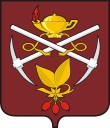 АДМИНИСТРАЦИЯ ГОРОДСКОГО ОКРУГА «ГОРОД КИЗЕЛ»П О С Т А Н О В Л Е Н И Е             21.11.2022							    		           № 460Об утверждении Порядка участиясобственника жилого помещения,получившего повреждения в результате	чрезвычайной ситуации, в работемежведомственной комиссии приадминистрации городского округа«Город Кизел» по оценке жилищного фондаВ соответствии с Жилищным кодексом Российской Федерации, Федеральным законом от 06.10.2003 № 131-ФЗ «Об общих принципах организации местного самоуправления в Российской Федерации», постановлением Правительства Российской Федерации от 28.01.2006 № 47 «Об утверждении Положения о признании помещения жилым помещением, жилого помещения непригодным для проживания, многоквартирного дома аварийным и подлежащим сносу или реконструкции, садового дома жилым домом и жилого дома садовым домом», руководствуясь п.11 ч.2 ст.44 Устава городского округа «Город Кизел» Пермского края, администрация города КизелаПОСТАНОВЛЯЕТ:Утвердить прилагаемый Порядок участия собственника жилого помещения, получившего повреждения в результате чрезвычайной ситуации, в работе межведомственной комиссии при администрации городского округа «Город Кизел» по оценке жилищного фонда.2. Обнародовать настоящее постановление  в   МБУ  «Кизеловская библиотека» и разместить на официальном сайте администрации города Кизела-http://www.kizelraion.ru. 3. Настоящее постановление вступает в силу с момента обнародования. 4. Контроль за исполнением настоящего постановления возложить на заместителя главы администрации города Кизела по инфраструктуре и ЖКХ Пихтовникова И.Ю.Глава города Кизела                                                                                А.В.Родыгин УТВЕРЖДЕН постановлением администрации  городского округа «Город Кизел» от 21.11.2022 № 460Порядокучастия собственника жилого помещения, получившего повреждения в
результате чрезвычайной ситуации, в работе межведомственной
комиссии при администрации городского округа «Город Кизел» по оценке жилищного фонда Настоящий Порядок определяет процедуру участия собственника жилого помещения, получившего повреждения в результате чрезвычайной ситуации, в работе межведомственной комиссии для оценки и обследования помещения в целях признания его жилым помещением, жилого помещения пригодным (непригодным) для проживания - граждан, а также многоквартирного дома в целях признания его аварийным и подлежащим сносу или реконструкции                         (далее - Комиссия) на территории городского округа «Город Кизел».Указанный Порядок разработан в соответствии с постановлением Правительства Российской Федерации от 28.01.2006 № 47 «Об утверждении Положения о признании помещения жилым помещением, жилого помещения непригодным для проживания и многоквартирного дома аварийным и подлежащим сносу или реконструкции, садового дома жилым домом и жилого дома садовым домом» (далее - Положение № 47), постановлением администрации городского округа «Город Кизел» от 24.02.2022 № 85 «О создании межведомственной комиссии для оценки и обследования помещения в целях признания его жилым помещением, жилого помещения пригодным (непригодным) для проживания граждан, а также многоквартирного дома в целях признания его аварийным и подлежащим сносу или реконструкции»                             (далее - Положение о комиссии).Понятия и термины, используемые в настоящем Порядке, применяются в том же значении, в каком они используются в Положении № 47 и Положении о комиссии.Указанный Порядок не распространяется на собственника помещения, полномочия которого осуществляют орган исполнительной власти субъекта Российской Федерации, орган местного самоуправления, федеральный орган исполнительной власти либо подведомственное ему предприятие (учреждение). Собственнику жилого помещения, получившего повреждения в результате чрезвычайной ситуации и расположенного на территории  городского округа «Город Кизел» (далее - Собственник), либо лицу уполномоченному Собственником (далее доверенное лицо) по доверенности, направляется секретарем Комиссии уведомление в соответствии с приложением к настоящему Порядку о дате, месте и времени заседания Комиссии:- путем направления уведомления заказным письмом с уведомлением о вручении по почте по адресу, указанному в заявлении; - путем вручения уведомления под роспись;- путем направления в электронной форме в случае, если в заявлении Собственник (доверенное лицо) указал адрес электронной почты.3. При уведомлении Собственника (доверенного лица) совместно с одним из вышеуказанных способов могут быть использованы средства телефонной связи, позволяющие сообщить о времени и месте заседания Комиссии.Уведомление заказным письмом направляется не позднее 3 рабочих дней до даты заседания Комиссии, уведомление под расписку вручается не позднее 3 рабочих дней до даты заседания Комиссии, уведомление в электронной форме направляется не позднее 3 рабочих дней до даты заседания Комиссии. Второй экземпляр уведомления приобщается к материалам заседания Комиссии.Собственник (доверенное лицо) жилого помещения считается получившим уведомление надлежащим образом при наличии:- почтового уведомления о вручении уведомления по направленному адресу;-	подписи собственника жилого помещения (доверенного лица) на копии уведомления при вручении уведомления под роспись;-	зафиксированного организацией почтовой связи отказа собственника жилого помещения (доверенного лица) в получении уведомления. При участии в работе Комиссии доверенного лица Собственника, доверенное лицо имеет равные права и несет равные обязанности при представлении интересов Собственника. Неявка извещенного надлежащим образом о дате, времени и месте заседания Комиссии Собственника (доверенного лица) не препятствует проведению заседания Комиссии. Собственник (доверенное лицо), прибывший для участия в работе Комиссии, предъявляет паспорт или иной документ, удостоверяющий личность, председателю Комиссии. В случае, если от имени Собственника выступает доверенное лицо, одновременно с документом, удостоверяющим его личность, предъявляется доверенность. Собственник (доверенное лицо), помимо участия в заседании Комиссии с правом совещательного голоса, имеет право:- участвовать в обсуждении вопроса, вносить предложения, высказывать возражения, замечания;- заявлять отводы, лицам участвующим в заседании межведомственной комиссии;- делать заявления, ходатайства, в том числе об истребовании документов; высказывать мнение относительно ходатайств и доводов других лиц, участвующих в заседании межведомственной комиссии; давать объяснения в устной и письменной форме;- предоставлять документы, фото, видео и иные материалы, как в печатном, так и в форме электронных документов, либо на магнитных носителях, касающиеся предмета рассмотрения;- задавать вопросы лицам, участвующим в заседании межведомственной комиссии;- знакомиться с документами, материалами, рассматриваемыми межведомственной комиссией, делать выписки из них, снимать копии;- знакомиться с протоколом заседания межведомственной комиссии, вносить в него замечания, возражения, дополнения;- получать копию протокола заседания межведомственной комиссии.10. Собственник (доверенное лицо) жилого помещения, участвующий в заседании Комиссии, должен добросовестно пользоваться всеми принадлежащими ему правами.При принятии Комиссией решения Собственник (доверенное лицо) не должен препятствовать работе Комиссии.В случае несогласия с принятым Комиссией решением Собственник (доверенное лицо) вправе выразить свое особое мнение в письменной форме и предоставить его в Комиссию.11. Копия протокола заседания Комиссии выдается Собственнику (доверенному лицу) в течение 3 рабочих дней после подписания протокола.Собственник (доверенное лицо при наличии соответствующих полномочий) жилого помещения имеет право обжаловать решение, принятое Комиссией, в судебном порядке.Приложениек Порядку участия собственника жилого помещения, получившего повреждения в результате чрезвычайной ситуации, в работе межведомственной комиссии для оценки и обследования помещения в целях признания его жилым помещением, жилого помещения пригодным(непригодным) для проживания граждан, а также многоквартирного дома в целях признания его аварийным и подлежащим сносу или реконструкции, утвержденному постановлением администрации  городского округа «Город Кизел» Пермского края                                                                                   от 21.11.2022 № 460(фамилия, имя, отчество)(адрес)УВЕДОМЛЕНИЕВ соответствии с пунктом 7 Положения о признании помещения жилым помещением, жилого помещения непригодным для проживания, многоквартирного дома аварийным и подлежащим сносу или реконструкции, садового дома жилым домом и жилого дома садовым домом, утвержденного постановлением Правительства Российской Федерации от 28.01.2006 № 47, уведомляем Вас о том, что заседание межведомственной комиссии по вопросам оценки и обследования жилого помещения, в целях признания его жилым помещением, жилого помещения непригодным для проживания граждан, а также многоквартирного дома в целях признания его аварийным и подлежащим сносу или реконструкции будет проведено «  	»___  20____ года в  ________________часов по адресу:Вы привлекаетесь к работе в межведомственной комиссии с правом совещательного голоса.	20	годаПредседатель межведомственной комиссии